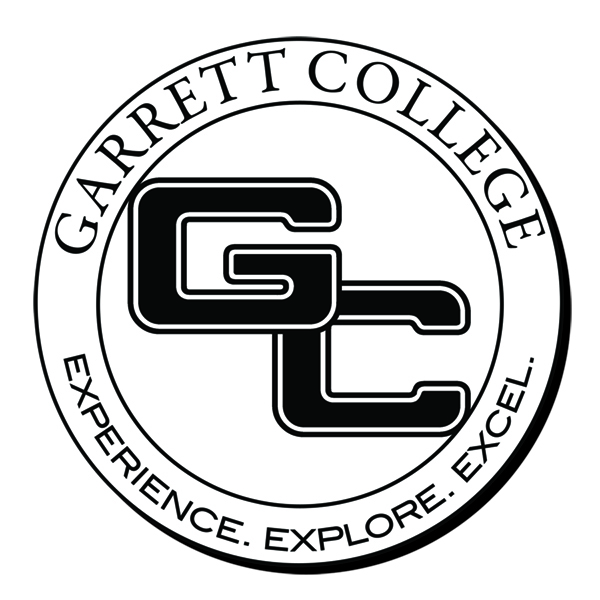 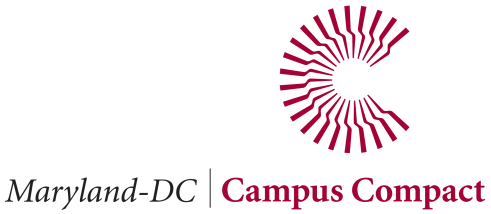 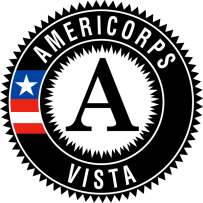 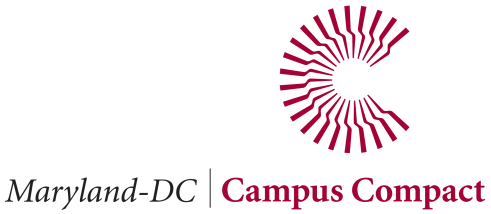 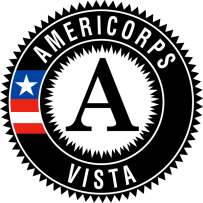 Position TitleMaryland-DC Campus Compact AmeriCorps VISTA serving at Garrett CollegeStatusFull-time, 12-month term of serviceOrganization DescriptionAmeriCorps VISTA (nationalservice.org/vista) is a federal service program designed specifically to fight poverty. AmeriCorps VISTA members are passionate and committed to their mission to bring individuals and communities out of poverty.  Members focus their efforts to build the organizational, administrative, and financial capacity of organizations that fight illiteracy, improve health services, foster economic development, and otherwise assist low-income communities. Since 1997, Campus Compact VISTA programs have grown to more than 600 VISTA members working on campuses and in communities across 34 state Campus Compact programs.The Maryland-DC Campus Compact (mdccc.org/americorps) is a non-profit membership association of public, private, 2- and 4-year colleges and universities. MDCCC provides leadership to colleges and universities in Maryland and Washington, D.C. by advocating, supporting, and encouraging institutional participation in academic and co-curricular based public service and civic engagement programs. MDCCC strengthens the capacity of member institutions to enhance student learning and to meaningfully engage with communities. MDCCC AmeriCorps VISTAs placed at higher education institutions across the Maryland-DC region encourage and promote the expansion of service and quality campus-community partnerships.Garrett College provides accessible, quality education in a supportive environment to a diverse student population. We offer associate degrees and certificate programs as well as continuing education to meet the transfer, career, workforce development, and lifelong learning needs of our students and the community. We are committed to the ongoing development of engaging, innovative, and sustainable curricula, programs, and initiatives that are responsive to a changing world.Position DescriptionThe Maryland-DC Campus AmeriCorps VISTA serving at Garrett College will be engaged in the Garrett College Students in Need Group VISTA Project. Member DutiesThe Garrett College MDCCC AmeriCorps VISTA member will develop, implement and assess the Food Pantry program, as well as build and strengthen partnerships with community agencies.  The MDCCC AmeriCorps VISTA member will also plan and facilitate the workshop series in conjunction with the food pantry.  Another task for the MDCCC-VISTA member will be to advertise and market the program to Garrett College students, faculty, and staff who may benefit from the program.  The MDCCC AmeriCorps VISTA member can also expand the current program from one day per week to additional days, based on an assessment of needs for our community.  The MDCCC AmeriCorps VISTA member will also track donations, volunteers, and budgets and help assess the growing needs of the program.  Preferred Characteristics and QualificationsOrganization, including time management, record keeping and the ability to plan and implement program initiativesWell-developed written and oral communication skillsComputer Literacy (Microsoft Office Suite)CreativityA willingness to work with college students, faculty and staffAssessment (ability to research options for designing a survey instrument and analyze results)Self-starter, willingness to ask questions and seek clarificationAbility to work both collaboratively and independentlyDemonstrating enthusiasm for public service and civic engagementRequired QualificationsMust be 18 years or olderMust be a U.S. citizen, U.S. national, or lawful permanent resident alien of the U.S.Able to serve full-time for 365 daysAbility to pass a criminal history background checkBachelor’s Degree BenefitsSegal AmeriCorps Education Award ($5730) or post-service stipend ($1500) Student loan forbearance or deferment while in serviceModest living allowanceRelocation allowanceLife insuranceHealth BenefitChildcare (if eligible)Federal jobs non-competitive eligibility for one year after serviceProfessional development opportunitiesAccess to the network of VISTA & VISTA alumni (170,000 strong)Office space equipped with computer and telephoneOffice LocationGarrett College (Learning Center) – McHenry, MDApplicationsFinal candidates will be selected by April 24, 2014. For best consideration, please submit your application no later than April 6, 2015. Application Linkhttps://my.americorps.gov/mp/listing/viewListing.do?id=59323&fromSearch=trueTo ApplyCandidates for this position are requested to electronically submit an application through the AmeriCorps VISTA portal application link (above). The successful candidate will be subject to a pre-employment background check. Contact Kym NewmannGarrett CollegeStudent Life Office687 Mosser Rd.McHenry, MD 21541Kym.newmann@garrettcollege.edu301-387-3749